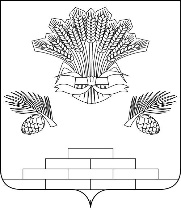 АДМИНИСТРАЦИЯ ЯШКИНСКОГО МУНИЦИПАЛЬНОГО ОКРУГА ПОСТАНОВЛЕНИЕ«06» сентября 2022 г. № 859-пЯшкинский муниципальный округО присвоении адреса объекту недвижимости и земельному участку и внесении в федеральную информационную адресную систему (ФИАС) сведений об адресных объектах поселок Тутальский Санаторий, улица Звездная, дом 4, земельный участок 4, кадастровый квартал: 42:19:0201004В целях упорядочения нумерации объектов недвижимого имущества, руководствуясь Федеральным законом Российской Федерации от 06.10.2003 № 131-ФЗ «Об общих принципах организации местного самоуправления в Российской Федерации», постановлением Правительства Российской Федерации от 19.11.2014 №1221 «Об утверждении Правил присвоения, изменения и аннулирования адресов», руководствуясь Уставом Яшкинского муниципального округа, администрация Яшкинского муниципального округа постановляет:Присвоить объекту недвижимости в кадастровом квартале 42:19:0201004, следующий адрес: Российская Федерация, Кемеровская область - Кузбасс, Яшкинский муниципальный округ, поселок Тутальский Санаторий, улица Звездная, дом 4.Присвоить земельному участку с кадастровым номером 42:19:0201004:1162, следующий адрес: Российская Федерация, Кемеровская область - Кузбасс, Яшкинский муниципальный округ, поселок Тутальский Санаторий, улица Звездная, земельный участок 4.Внести сведения в ФИАС об адресных объектах:        4. Контроль за исполнением настоящего постановления возложить на заместителя главы Яшкинского муниципального округа по строительству и агропромышленному комплексу – Л.Р. Юсупова.      5.  Настоящее постановление вступает в силу с момента подписания.  Глава Яшкинскогомуниципального округа   	                         		                             Е.М. Курапов№ п/п/Тип объекта адресацииАдрес1домРоссийская Федерация, Кемеровская область - Кузбасс, Яшкинский муниципальный округ, поселок Тутальский Санаторий, улица Звездная, дом 4